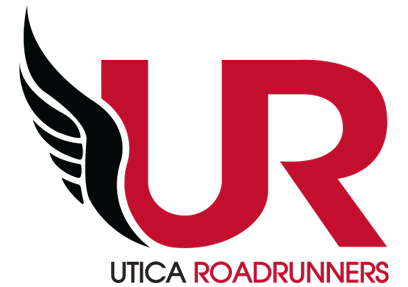 UTICA ROADRUNNERS BUSINESS MEETINGMonday, November 14th, 2022 6:00 pm, Boilermaker Headquarters (Annual Meeting)Board Attendance: Meeting called to order at: Motion to accept minutes from last meeting:STATE OF THE CLUB 2022-JIM MOTTINITIAL BUSINESS:  Julie Buehner has turned in her letter of resignation from the Board of Directors due to health concerns.Rob Kapfer will be at the meeting to give a report on his Trail Run that UR supported.  A check will be presented to Rob that came from donations through RunSignup.COMMITTEE REPORTS Activities & Events –Andrew RubinoRaces - 2022New Year’s Run at Accelerate - Jen BachelderAccelerate has been contacted and is availableNeed to confirm times with Accelerate (last year was 8am-2pm)The UR Six Pack - Jim Mott The future for 2023?  With no Scavenger there is a Bundle option for 5 or 4 races which includes the FIVE after FIVE.Shirts will be available at the meeting and at the Run 2 End World Hunger for those who still haven’t picked theirs up.Save Our Switchbacks - Sharon ScalaApril 8, 2023, TNT Timing has been secured.Summer Sizzle - Jim MottProctor Park - Sunday, June 18, 2023Falling Leaves - Mike will be doing race day direction only in 2023.  Andrew Rubino has expressed interest in taking on the other roles of being the race director.Skeleton Run - Rick GlooAll went well with the race.Rick will be stepping away from his role as RD-Rob Kapfer has expressed interest.Run 2 End World Hunger - Rocco Fernalld-registration is open.  We currently have 34 people signed up.  Rocco will be stepping down from his role after this year.Virtual EventsScavenger HuntThe future of the event is in question and will likely not happen in 2023.FIVE after FIVE - Jen BachelderThis event has brought a new identity to the club.  Do we try to include a LIVE event for 2023?Activities - LimitedBoilermaker Expo table and volunteersWe will need to lead this initiative in 2023.Safety Run - Sharon Scala-Tuesday, November 22The 5k option has been approved by MCC and the bill has been paid.  Volunteers will be needed.  Scholarships - Andrew RubinoCommittee will form after board electionsBoilermaker Training Program - Dorothy Massinger2023 plans?Accelerate has confirmed that the Club is welcomed backneed start date and times (last year we went from March 5 to March 26 7:30-8:30)Youth XC Training Program - Nate Getman Program has been very successful.Grand Prix - Gary LaShureAn effort will be made to coordinate the Grand Prix with Club Cup events in 2023.CNY Running Club Cup - Tim KaneThe Cup is over and Roman Runners won.  We placed third.Andrew is in the process of purchasing travel mugs for participantsDevelopment Runs - Ashley ManciniThoughts for 2023 were shared last month which include bringing back timing.Activities - OngoingVolunteers - Jenn StefkaUpdates?How many people are going for a red jacket?Social - Danielle BlissHappy Hour for December?New social events calendar?Banquet and Awards2023 plans? We need someone to take the lead on this.Thursday Night Fitness Accelerate - Wendy Bowers.Report?UR Supported EventsTunnel to Towers Utica 5k - Phil Trzcinski/Alex GonzalezUpdates?Trenton Fish and Game Club Trail Run-Rob KapferRob Kapfer will be here to accept a donation check and give a report...Grateful for Graham 5kApril 30th, 2023CommitteesDiversity Committee - Alex Gonzalez/Melissa BarlettRun Against RacismThoughts for 2023 and a live race again?Blood Drive - Andrew RubinoNext drive will be December 30th from Noon - 5pm at The American Legion Utica 229We need at least 3 volunteersAdministration & Finance – Sharon ScalaFinancial - Treasurer position remains open.  It is vital to get someone in place.Report Discussion about hiring a Bookkeeper ($3000/year quote)Merchandise - Sharon ScalaNew hats are $20. Still some left.Equipment and Rental - Phil TrzcinskiTrailer location in winter going to be at A & P?Membership - Rebecca AcetoNumbers are still up. We are at 553 - up from 520 in 2021.Webpage/Race Calendar - Melissa Barlett/Andrew RubinoMelissa did a great deal of work updating the page - thank you!Facebook & PR - Jen Bachelder/Andrew RubinoClubs & Organizations Liaisons - Rick Gloo, Tim Kane (USATF and RRCA)-Insurance will need to be taken care of in December.  We will also need people to take on Rick’s role here in 2023.Sponsorship - OpenThis area needs to be truly addressed moving into 2023.OLD BUSINESSVoting for new Board membersNEW BUSINESSNext Meeting:  Boilermaker Headquarters, 6pm, Monday, December 12th, 2022.  New Board will begin their terms and new officers will begin their roles and responsibilities at the conclusion of the meeting.